ACTA DE SESIÓN – GRUPO DE TRABAJO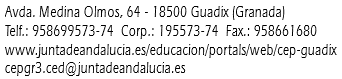 Código: 201813GT____    Título: Actividades básicas de acondicionamiento físico con soporte                                                      musical: ritmos latinosCentro: IES Pedro Antonio de Alarcón              Localidad: GuadixFecha: 10 de Diciembre                  Hora: 16:00                            Sesión nº: 4Contenidos de la sesión (temas tratados, acuerdos…)Fdo.:_________________________________________ACTA DE SESIÓN – GRUPO DE TRABAJOCódigo: 201813GT____    Título: Actividades básicas de acondicionamiento físico con soporte                                                      musical: ritmos latinosCentro: IES Pedro Antonio de Alarcón              Localidad: GuadixFecha: 10 de Diciembre                    Hora: 16:00                            Sesión nº: 4Fdo.: ______________________________Pasos técnicos de Bachata: Repasos de todos los pasos anteriores e introducimos “los giros”.Coreografías realizadas “en línea” (individual) con los pasos aprendidos.Coreografías en pareja: aplicación de los pasos aprendidosDinámicas y juegos para realizar en pareja. Aplicación práctica y consejos para su realización con el alumnado.NºApellidos, NombreDNIFirma12345678910